REGISTRATION FORM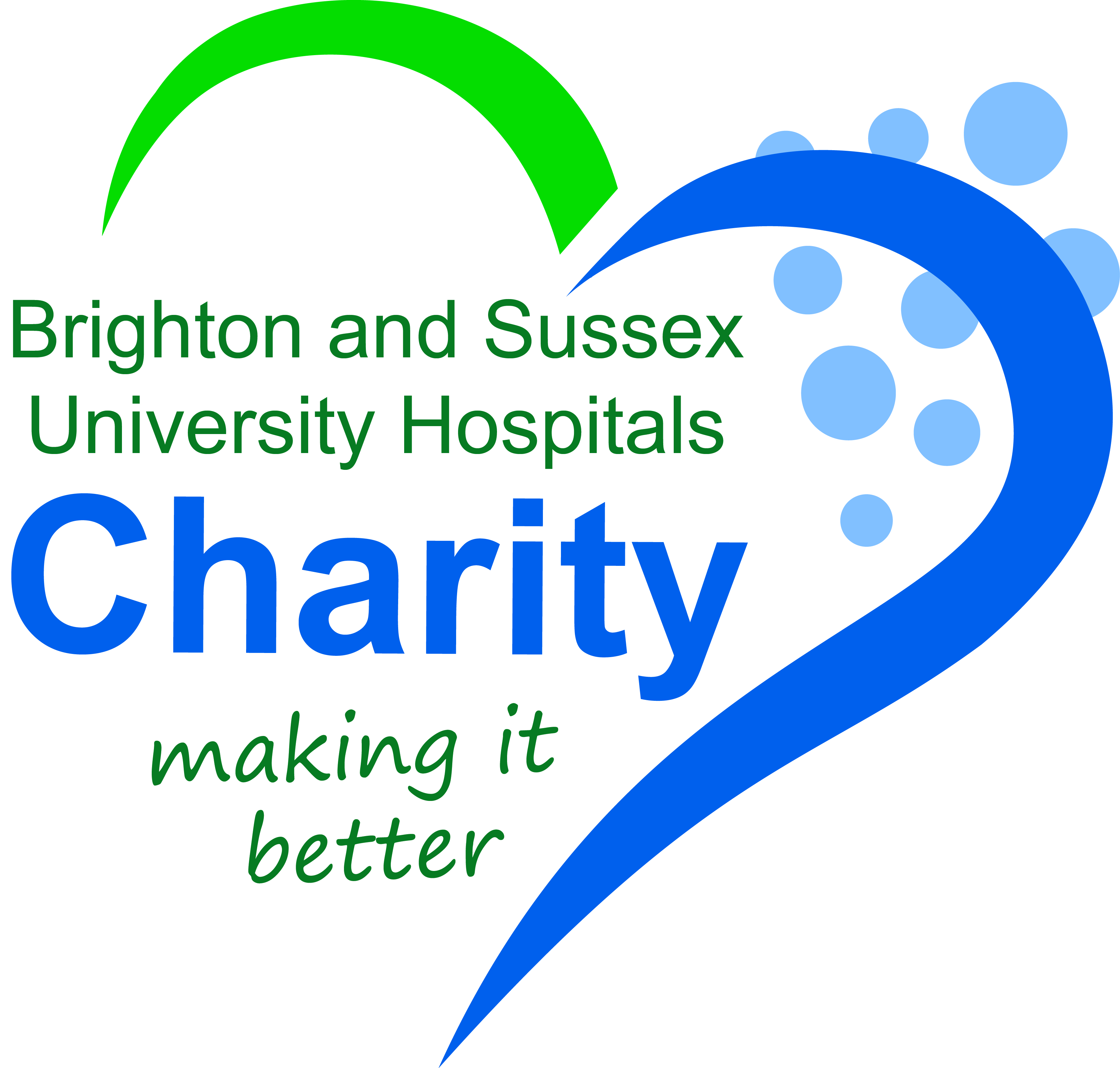 Brighton Marathon Weekend, 19th April 2020BSUH Charity is asking each participant to raise a minimum amount to receive a charity place. 
Brighton Marathon = £350, BM 10k = £100, BM Ride = £200. You will be expected to have raised half of this at least 8 weeks prior to the event. If you are unable to meet this commitment, we may offer your place to someone on the waiting list. Your fundraising helps improve care for patients so we hope some people will raise a lot more! In order to secure your place, please turn in this form and pay a £10 registration fee at your earliest convenience. Cheques should be made payable to “BSUH Charity - BMW 2020.” Online payments can be made at www.justgiving.com/bsuhnhs, please reference BMW2020 Registration. Please note that places are limited, so the first people to turn in their registration agreement and pay their registration fee will have their places held. You can return this registration form via email BSUH.Charity@nhs.net or post to:BSUH Charity c/o: Post RoomRoyal Sussex County Hospital, Eastern Road Brighton, BN2 5BEBy signing below, you agree to the terms of this form:
Please complete to the best of your ability. PLEASE PRINT.  Mr/Mrs/Miss/Ms...............................................................................................(first and surname)Address: ...............................................................................................................................................................................................................................................................................City : ..........................................................         Postcode: .................................................  Tel No: .......................................................         Email: ........................................................Please complete to the best of your ability. PLEASE PRINT.  Mr/Mrs/Miss/Ms...............................................................................................(first and surname)Address: ...............................................................................................................................................................................................................................................................................City : ..........................................................         Postcode: .................................................  Tel No: .......................................................         Email: ........................................................Preferred method of communication:  Phone             Email         Post     Gender: Male      Female      Prefer Not to Say  Date of Birth: ______________Which event are you registering for? Marathon    BM 10k    BM Ride     Which event are you registering for? Marathon    BM 10k    BM Ride     What is your jersey/vest size?  Small    Medium    Large     XL   XXL Do you give permission for BSUH Charity to use your name and photograph for our Newsletters, Website and social media? Yes            No   Do you give permission for BSUH Charity to use your name and photograph for our Newsletters, Website and social media? Yes            No   Do you have a personal reason for choosing to support BSUH Charity?Do you have a personal reason for choosing to support BSUH Charity?Do you have a personal reason for choosing to support BSUH Charity?How did you know that BSUH Charity had places available?How did you know that BSUH Charity had places available?How did you know that BSUH Charity had places available?Signed:Date: